Приложение 1Краткая характеристика УМК по физике, 
включенных в федеральный перечень учебниковНомер в федеральном спискеЛиния, электронный адрес, внешний видЛиния, электронный адрес, внешний видАвтор, учебники, Автор, учебники, ОсобенностиОсновное общее образованиеОсновное общее образованиеОсновное общее образованиеОсновное общее образованиеОсновное общее образованиеОсновное общее образование1.2.4.1.1.1-3Сферы, 7-9 классhttp://spheres.ru/spheres/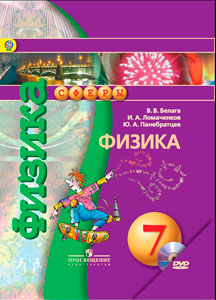 Белага В.В., Ломаченков И.А., Панебратцев Ю.А. Физика Белага В.В., Ломаченков И.А., Панебратцев Ю.А. Физика Красочное оформление, большой комплект. Учебник, задачник, тетрадь-тренажер, тетрадь-практикум, тетрадь-экзаменатор. Все учебники укомплектованы электронным приложением.Красочное оформление, большой комплект. Учебник, задачник, тетрадь-тренажер, тетрадь-практикум, тетрадь-экзаменатор. Все учебники укомплектованы электронным приложением.1.2.4.1.4.1-3Архимед, 7-9 классhttp://www.prosv.ru/umk/5-9/info.aspx?ob_no=37242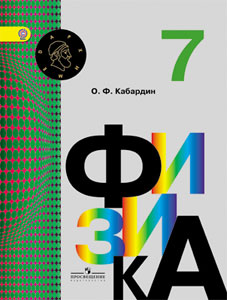 Кабардин О.Ф. ФизикаКабардин О.Ф. ФизикаУчебник построен на основе личностно-ориентированного подхода к формированию предметных и универсальных учебных действий. Выделение обязательного и дополнительного материала позволяет реализовать дифференцированный подход к изучению физики и обеспечивает возможность организовать самостоятельную познавательную деятельность учащихся на каждом уроке. Система вопросов и заданий содержит: разноуровневые вопросы, задания и задачи;экспериментальные задания для выполнения в школе и дома с чёткими инструкциями по их проведению; задания с ориентацией на самостоятельный активный поиск;задания на работу в сотрудничестве;исследовательские работы;задания, предусматривающие деятельность в широкой информационной среде, в т.ч. в медиасреде.тестовые задания в форме ГИА для подготовки к аттестации.Учебник построен на основе личностно-ориентированного подхода к формированию предметных и универсальных учебных действий. Выделение обязательного и дополнительного материала позволяет реализовать дифференцированный подход к изучению физики и обеспечивает возможность организовать самостоятельную познавательную деятельность учащихся на каждом уроке. Система вопросов и заданий содержит: разноуровневые вопросы, задания и задачи;экспериментальные задания для выполнения в школе и дома с чёткими инструкциями по их проведению; задания с ориентацией на самостоятельный активный поиск;задания на работу в сотрудничестве;исследовательские работы;задания, предусматривающие деятельность в широкой информационной среде, в т.ч. в медиасреде.тестовые задания в форме ГИА для подготовки к аттестации.1.2.4.1.3.1-3«Алгоритм успеха»http://www.vgf.ru/fizG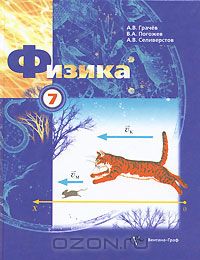 Грачев А.В., Погожев В.А., Селиверстов А.В. ФизикаГрачев А.В., Погожев В.А., Селиверстов А.В. ФизикаУчебник является разноуровневым, вместе с рабочими тетрадями, тетрадью для лабораторных работ и методическим пособием для учителей составляет учебно-методический комплект по физике. Написан вместе с преподавателями МГУ.Учебник является разноуровневым, вместе с рабочими тетрадями, тетрадью для лабораторных работ и методическим пособием для учителей составляет учебно-методический комплект по физике. Написан вместе с преподавателями МГУ.1.2.4.1.8.1-3«Алгоритм успеха»http://www.vgf.ru/fizH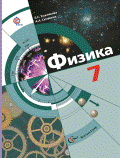 Хижнякова Л.С., Синявина А.А. ФизикаХижнякова Л.С., Синявина А.А. ФизикаК учебнику есть рабочие тетради, тетрадь для лабораторных работ и методическое пособие для учителей. Учебник содержит материалы по различным разделам курса для дополнительного изучения, материалы по проектной деятельности учащихся, лабораторные работы.К учебнику есть рабочие тетради, тетрадь для лабораторных работ и методическое пособие для учителей. Учебник содержит материалы по различным разделам курса для дополнительного изучения, материалы по проектной деятельности учащихся, лабораторные работы.1.2.4.1.5.1-3Единственная линия.http://www.lbz.ru/books/433/8205/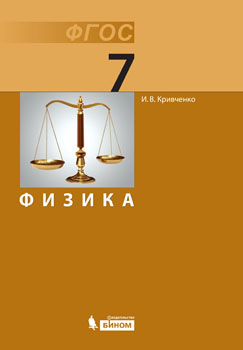 Кривченко И.В. Физика: учебник для 7 (8,9) класса.Кривченко И.В. Физика: учебник для 7 (8,9) класса.Особенностью является оригинальная система подачи материала и расширенный иллюстративный ряд.Главное новшество – большее, чем в других учебниках, число заданий, ориентированных на работу с текстом. С заданиями рекомендуется работать в парах, общаясь друг с другом через Интернет посредством наушников с микрофоном, используя программу «Проверялкин», которая размещена на сайте www.fizika.ru. Существует пропедевтический курс.Особенностью является оригинальная система подачи материала и расширенный иллюстративный ряд.Главное новшество – большее, чем в других учебниках, число заданий, ориентированных на работу с текстом. С заданиями рекомендуется работать в парах, общаясь друг с другом через Интернет посредством наушников с микрофоном, используя программу «Проверялкин», которая размещена на сайте www.fizika.ru. Существует пропедевтический курс.1.2.4.1.6.1-3Линия Перышкина А.В.http://www.drofa.ru/cat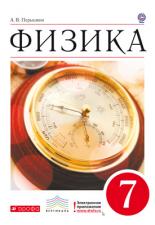 Перышкин А.В. Гутник Е.М. Физика 7,8,9 классПерышкин А.В. Гутник Е.М. Физика 7,8,9 классОбщеизвестный учебник. Необходимо поддерживать новыми задачниками, например, издательства «Дрофа».Электронное приложение скачивается с сайта бесплатно после регистрации.Общеизвестный учебник. Необходимо поддерживать новыми задачниками, например, издательства «Дрофа».Электронное приложение скачивается с сайта бесплатно после регистрации.1.2.4.1.7.1-3Линия Пурышевой Н.С.http://www.drofa.ru/cat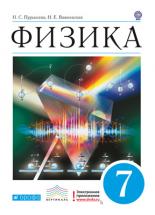 Пурышева Н.С., Важеевская Н.Е. Физика 7,8,9 классПурышева Н.С., Важеевская Н.Е. Физика 7,8,9 классУчебник необходимо использовать вместе с рабочей тетрадью к учебнику с задачами различных типов. Пурышева Н.С. является соавтором материалов ГИА.Электронное приложение скачивается с сайта бесплатно после регистрации.Учебник необходимо использовать вместе с рабочей тетрадью к учебнику с задачами различных типов. Пурышева Н.С. является соавтором материалов ГИА.Электронное приложение скачивается с сайта бесплатно после регистрации.Среднее (полное) образование, базовый уровеньСреднее (полное) образование, базовый уровеньСреднее (полное) образование, базовый уровеньСреднее (полное) образование, базовый уровеньСреднее (полное) образование, базовый уровеньСреднее (полное) образование, базовый уровень1.3.5.1.2.1-2«Алгоритм успеха»http://www.vgf.ru/fizG - 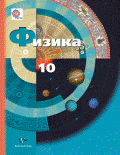 Грачев А.В., Погожев В.А., Салецкий А.М. и др. Физика (базовый и углубленный уровни).Грачев А.В., Погожев В.А., Салецкий А.М. и др. Физика (базовый и углубленный уровни).Учебник предназначен для изучения физики на базовом и углублённом уровнях в 10-11 классах общеобразовательных организаций и содержит материалы для углублённого изучения физики и подготовки к итоговой аттестации. Существует планирование на 2, 3 и 5 часов.Учебник предназначен для изучения физики на базовом и углублённом уровнях в 10-11 классах общеобразовательных организаций и содержит материалы для углублённого изучения физики и подготовки к итоговой аттестации. Существует планирование на 2, 3 и 5 часов.1.3.5.1.8.1-2«Алгоритм успеха»http://www.vgf.ru/fizH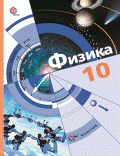 Хижнякова Л.С., Синявина А.А., Холина С.А., Кудрявцев В.В. Физика. 10 класс: базовый уровень, углубленный уровеньХижнякова Л.С., Синявина А.А., Холина С.А., Кудрявцев В.В. Физика. 10 класс: базовый уровень, углубленный уровеньМетодические пособия включают дополнительные материалы для учителя, необходимые для организации исследовательской и проектной деятельности обучающихся, контроля уровня достижения планируемых результатов, необходимые методические комментарии по разделам учебника. Электронные приложения являются структурированной совокупностью электронных образовательных ресурсов, предназначенных для применения в образовательном процессе совместно с учебниками.Методические пособия включают дополнительные материалы для учителя, необходимые для организации исследовательской и проектной деятельности обучающихся, контроля уровня достижения планируемых результатов, необходимые методические комментарии по разделам учебника. Электронные приложения являются структурированной совокупностью электронных образовательных ресурсов, предназначенных для применения в образовательном процессе совместно с учебниками.1.3.5.1.3.1-2Линия Касьянова В.А.http://www.drofa.ru/cat 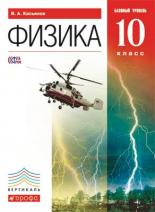 Касьянов В.А. Физика (базовый уровень)Касьянов В.А. Физика (базовый уровень)Существует параллельная разработка программы для базового и углубленного уровня (параллельно)Электронное приложение скачивается с сайта бесплатно после регистрации.Существует параллельная разработка программы для базового и углубленного уровня (параллельно)Электронное приложение скачивается с сайта бесплатно после регистрации.1.3.5.1.5.1-2Линия Пурышевой Н.С.http://www.drofa.ru/cat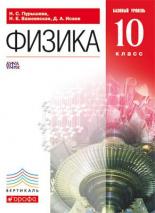 Пурышева Н.С., Важеевская Н.Е., Исаев Д.А. Физика (базовый уровень)Пурышева Н.С., Важеевская Н.Е., Исаев Д.А. Физика (базовый уровень)Является продолжением линии тех же авторов. Учебник, рабочая тетрадь, тетрадь для лабораторных работ.Электронное приложение скачивается с сайта бесплатно после регистрации.Является продолжением линии тех же авторов. Учебник, рабочая тетрадь, тетрадь для лабораторных работ.Электронное приложение скачивается с сайта бесплатно после регистрации.1.3.5.1.4.1-2Классический курсhttp://catalog.prosv.ru/item/21745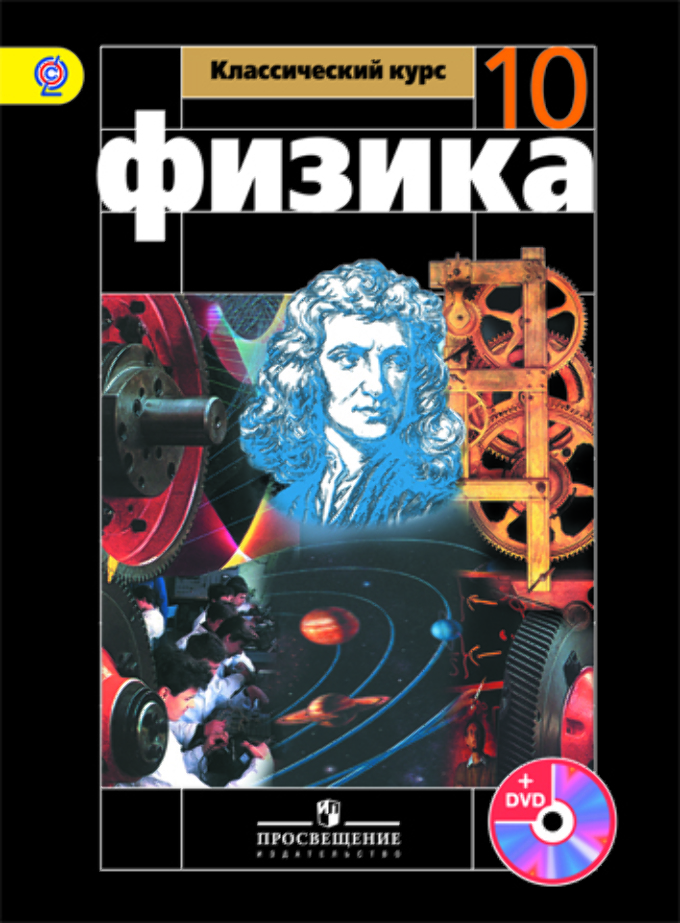 Мякишев Г.Я., Буховцев Б.Б., Чаругин В.М./ под ред. Парфентьевой Н.А. Физика (базовый уровень).Мякишев Г.Я., Буховцев Б.Б., Чаругин В.М./ под ред. Парфентьевой Н.А. Физика (базовый уровень).Учебник с электронным приложением.Учебник с электронным приложением.Среднее (полное) образование, углубленный уровеньСреднее (полное) образование, углубленный уровеньСреднее (полное) образование, углубленный уровеньСреднее (полное) образование, углубленный уровеньСреднее (полное) образование, углубленный уровеньСреднее (полное) образование, углубленный уровень1.3.5.2.1.1-2http://catalog.prosv.ru/item/8967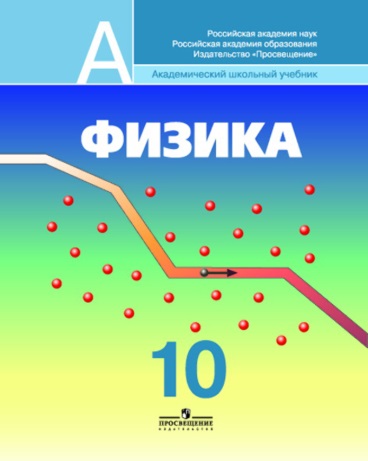 Кабардин О.Ф, Орлов В.А., Эвенчик Э.Е. и др./под ред. Пинского А.А., Кабардина О.Ф. Физика (углубленный уровень)Кабардин О.Ф, Орлов В.А., Эвенчик Э.Е. и др./под ред. Пинского А.А., Кабардина О.Ф. Физика (углубленный уровень)Учебник для 10 класса содержит раздел механики, включающий динамику вращения твердого тела, основы классической молекулярно-кинетической теории и термодинамики, электродинамики и электронной теории. достаточное количество качественных и расчетных задач и лабораторных работ обеспечивает необходимый объем практических умений учащихся, а высокий научный уровень изложения учебного материала позволяет сформировать прочную теоретическую основу.Учебник для 10 класса содержит раздел механики, включающий динамику вращения твердого тела, основы классической молекулярно-кинетической теории и термодинамики, электродинамики и электронной теории. достаточное количество качественных и расчетных задач и лабораторных работ обеспечивает необходимый объем практических умений учащихся, а высокий научный уровень изложения учебного материала позволяет сформировать прочную теоретическую основу.1.3.5.2.2.1-2Линия Касьянова В.А.http://www.drofa.ru/cat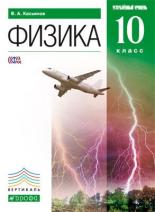 Касьянов В.А. Физика (углубленный уровень)Касьянов В.А. Физика (углубленный уровень)Существует параллельная разработка программы для базового и углубленного уровня (параллельно)Электронное приложение скачивается с сайта бесплатно после регистрации.Существует параллельная разработка программы для базового и углубленного уровня (параллельно)Электронное приложение скачивается с сайта бесплатно после регистрации.1.3.5.2.3.1-21.3.5.2.4.1-3Линия Мякишева Г.Я.http://www.drofa.ru/catМякишев Г.Я., Синяков А.З. Физика. Механика (углубленный уровень). И еще 4 тома по разделамМякишев Г.Я., Синяков А.З. Физика. Механика (углубленный уровень). И еще 4 тома по разделамУчебник в 5 томах, по разделам физикиУчебник в 5 томах, по разделам физикиЕстествознание (базовый уровень)Естествознание (базовый уровень)Естествознание (базовый уровень)Естествознание (базовый уровень)Естествознание (базовый уровень)Естествознание (базовый уровень)1.3.5.7.1-2Линия Титова С.А.http://www.drofa.ru/cat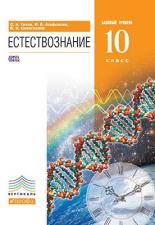 Титов С.А., Агафонова И.Б., Сивоглазов В.И. Естествознание. (Базовый уровень).Титов С.А., Агафонова И.Б., Сивоглазов В.И. Естествознание. (Базовый уровень).Электронное приложение скачивается с сайта бесплатно после регистрации. Большое количество практических заданий позволяет развивать интерес к изучаемому предмету.Электронное приложение скачивается с сайта бесплатно после регистрации. Большое количество практических заданий позволяет развивать интерес к изучаемому предмету.1.3.5.7.2.1-2Линия Габриеляна О.С.http://www.drofa.ru/cat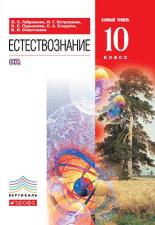 Габриелян О.С., Остроумов И.Г., Пурышева Н.С. и др. Естествознание. (Базовый уровень).Габриелян О.С., Остроумов И.Г., Пурышева Н.С. и др. Естествознание. (Базовый уровень).Электронное приложение скачивается с сайта бесплатно после регистрации. Курс предлагается в случае, если вместо изучения химии, биологии, физики по 1 часу учащиеся выбирают естествознание.Электронное приложение скачивается с сайта бесплатно после регистрации. Курс предлагается в случае, если вместо изучения химии, биологии, физики по 1 часу учащиеся выбирают естествознание.1.3.5.7.3.1-2Линия Алексашиной И.Ю.http://catalog.prosv.ru/item/21633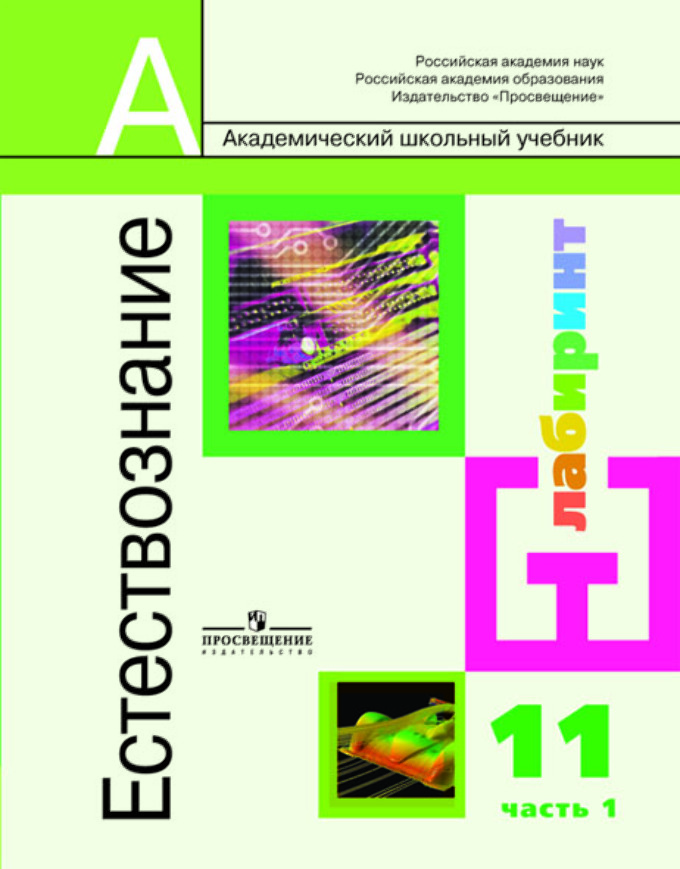 Алексашина И.Ю., Галактионов К.В., Дмитриев И.С. и др./под ред. Алексашиной И.Ю. Естествознание. 10 класс. (Базовый уровень).Алексашина И.Ю., Галактионов К.В., Дмитриев И.С. и др./под ред. Алексашиной И.Ю. Естествознание. 10 класс. (Базовый уровень).Содержание учебников построено на предметном материале, отвечающем современному научному уровню. Курс совмещает в себе два направления: дает современные естественно-¬научные представления о природе, ее законах, методологии естественных наук; формирует практическое применение достижений естественных наук в повседневной жизни и разных областях деятельности человека, прежде всего в технологии и медицине.Особое внимание в учебниках уделяется системе заданий как средству достижения планируемых результатов через развитие всех основных видов учебной деятельности. Широко представлены возможности для формирования предметных и универсальных учебных действий: умения видеть проблемы, ставить вопросы, классифицировать, наблюдать, делать выводы, аргументировать свою точку зрения, представлять и сообщать информацию в разных формах, вступать в диалог, работать в группе, в рамках проекта и т.д.Содержание учебников построено на предметном материале, отвечающем современному научному уровню. Курс совмещает в себе два направления: дает современные естественно-¬научные представления о природе, ее законах, методологии естественных наук; формирует практическое применение достижений естественных наук в повседневной жизни и разных областях деятельности человека, прежде всего в технологии и медицине.Особое внимание в учебниках уделяется системе заданий как средству достижения планируемых результатов через развитие всех основных видов учебной деятельности. Широко представлены возможности для формирования предметных и универсальных учебных действий: умения видеть проблемы, ставить вопросы, классифицировать, наблюдать, делать выводы, аргументировать свою точку зрения, представлять и сообщать информацию в разных формах, вступать в диалог, работать в группе, в рамках проекта и т.д.АстрономияАстрономияАстрономияАстрономияАстрономияАстрономия2.3.2.4.1.1Линия УМК Воронцова-Вельяминова-Страутаhttp://www.drofa.ru/cat 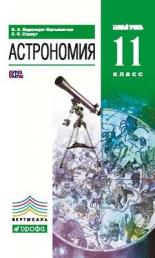 Воронцов-Вельяминов В.А., Страут  Е.К. Астрономия. Базовый уровень.Воронцов-Вельяминов В.А., Страут  Е.К. Астрономия. Базовый уровень.Знакомый всем учебникЗнакомый всем учебник2.3.2.5.1.1Линия В.М. Чаругинаhttp://www.prosv.ru/umk/about/astronomy.html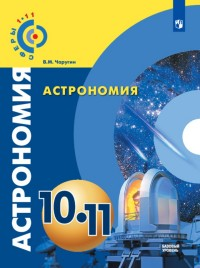 В.М. Чаругин, астрономия. Базовый уровеньВ.М. Чаругин, астрономия. Базовый уровеньУчебник написан одним из ведущих астрономов в соответствии с идеологией линии «Сферы»Учебник написан одним из ведущих астрономов в соответствии с идеологией линии «Сферы»